Energy RolesEnergy enters as ___________________Some ________________ capture energy & store it as ______________________Organisms that can ________________________ are called _________________Are the ______________________________________________________Organisms that obtain energy _______________ on other organisms are __________________________________ break down _____________ and dead ______________ & ______________ to the __________________Known as __________________Transfer of EnergyWhen a zebra eats the grass _________________________________________ _________________________________________________________________ (much of it is not eaten)When a lion eats the zebra _________________________________________ _________________________________________________________________(much of it is lost as heat)This shows that ____ organism __________________ all of the ___________ from the _____________ they __________________Only ________________ from one ___________ level is ___________ to the nextThis is called the __________________Trophic Levels______________ moves from one ______________ to another when the ______________ is eatenEach step in this ____________ of ____________ is known as the ____________________The main ______________ are ______________, ______________, and _______________Food Chains & Food Webs_______________ series of events in which one ____________ eats another and ______________ ____________First _______________ in the food chain is ALWAYS a _______________Second ________________ in the chain feeds on the _____________ and is called the ______________ _______________The Third _____________ = ______________ _______________The Fourth ____________ = ______________ _______________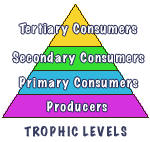 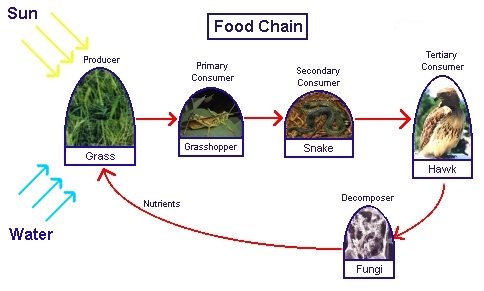 Food chains only show one path that energy can move, BUT…________ ________ consists of many overlapping ________  _________ in an ____________________Think of it as how we don’t eat the same thing every day; neither do ______ ____________________ _________ can interconnect in what is called a ___________  ___________  ____________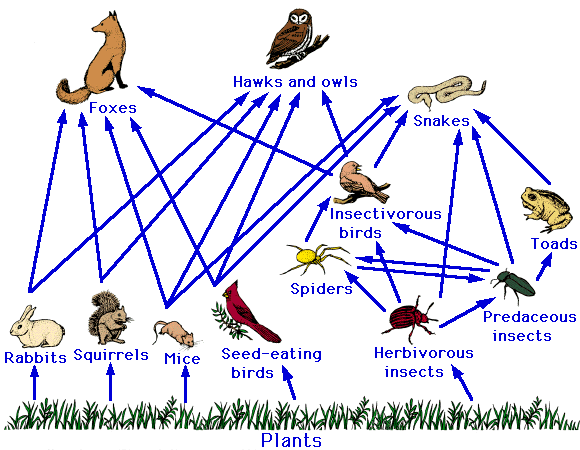 Energy Pyramids_______________ _____________ shows the amount of ______________ that moves from one ____________ ____________ to another.Since so much ____________ is ________ at each __________, the amount of ___________ available at the ____________ level limits the number of _______________ that an ________________ can supportSo…usually there are fewer ___________ at the ___________ levels of the ____________ _____________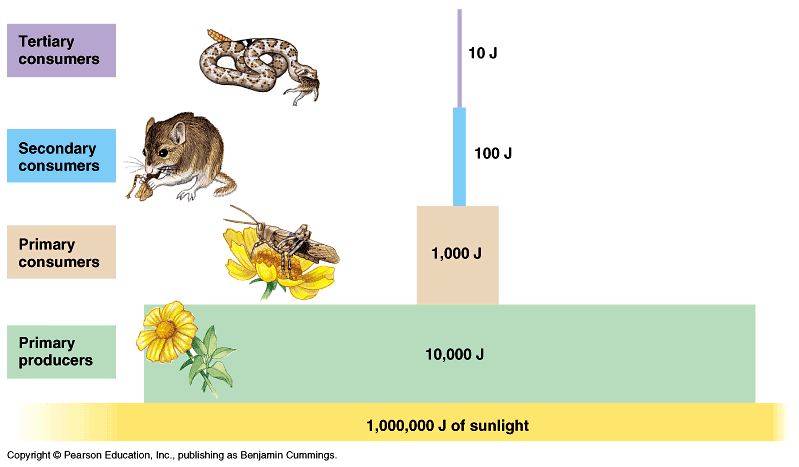 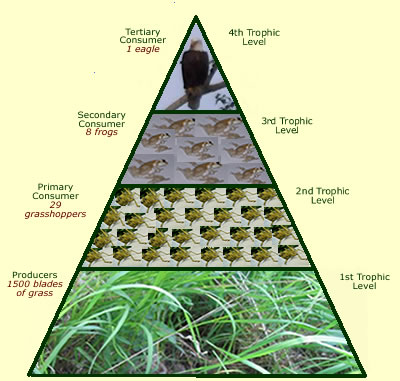 